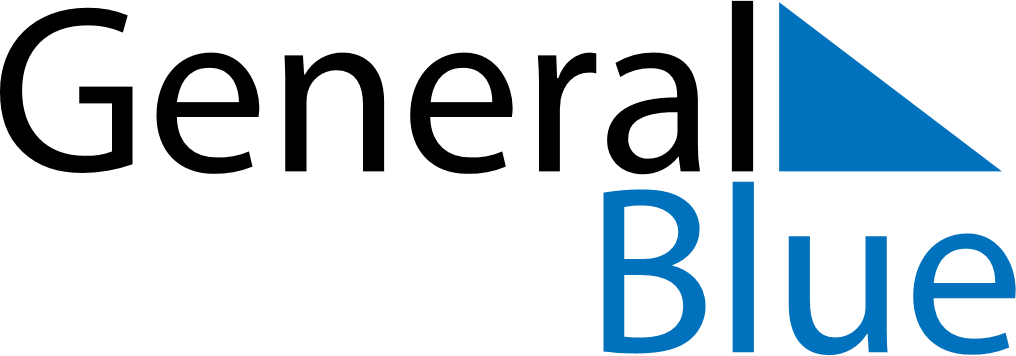 June 2024June 2024June 2024June 2024June 2024June 2024June 2024Munster, Western Australia, AustraliaMunster, Western Australia, AustraliaMunster, Western Australia, AustraliaMunster, Western Australia, AustraliaMunster, Western Australia, AustraliaMunster, Western Australia, AustraliaMunster, Western Australia, AustraliaSundayMondayMondayTuesdayWednesdayThursdayFridaySaturday1Sunrise: 7:09 AMSunset: 5:20 PMDaylight: 10 hours and 10 minutes.23345678Sunrise: 7:09 AMSunset: 5:19 PMDaylight: 10 hours and 9 minutes.Sunrise: 7:10 AMSunset: 5:19 PMDaylight: 10 hours and 9 minutes.Sunrise: 7:10 AMSunset: 5:19 PMDaylight: 10 hours and 9 minutes.Sunrise: 7:11 AMSunset: 5:19 PMDaylight: 10 hours and 8 minutes.Sunrise: 7:11 AMSunset: 5:19 PMDaylight: 10 hours and 7 minutes.Sunrise: 7:12 AMSunset: 5:19 PMDaylight: 10 hours and 7 minutes.Sunrise: 7:12 AMSunset: 5:18 PMDaylight: 10 hours and 6 minutes.Sunrise: 7:12 AMSunset: 5:18 PMDaylight: 10 hours and 5 minutes.910101112131415Sunrise: 7:13 AMSunset: 5:18 PMDaylight: 10 hours and 5 minutes.Sunrise: 7:13 AMSunset: 5:18 PMDaylight: 10 hours and 4 minutes.Sunrise: 7:13 AMSunset: 5:18 PMDaylight: 10 hours and 4 minutes.Sunrise: 7:14 AMSunset: 5:18 PMDaylight: 10 hours and 4 minutes.Sunrise: 7:14 AMSunset: 5:18 PMDaylight: 10 hours and 4 minutes.Sunrise: 7:15 AMSunset: 5:18 PMDaylight: 10 hours and 3 minutes.Sunrise: 7:15 AMSunset: 5:18 PMDaylight: 10 hours and 3 minutes.Sunrise: 7:15 AMSunset: 5:18 PMDaylight: 10 hours and 3 minutes.1617171819202122Sunrise: 7:16 AMSunset: 5:19 PMDaylight: 10 hours and 2 minutes.Sunrise: 7:16 AMSunset: 5:19 PMDaylight: 10 hours and 2 minutes.Sunrise: 7:16 AMSunset: 5:19 PMDaylight: 10 hours and 2 minutes.Sunrise: 7:16 AMSunset: 5:19 PMDaylight: 10 hours and 2 minutes.Sunrise: 7:16 AMSunset: 5:19 PMDaylight: 10 hours and 2 minutes.Sunrise: 7:17 AMSunset: 5:19 PMDaylight: 10 hours and 2 minutes.Sunrise: 7:17 AMSunset: 5:19 PMDaylight: 10 hours and 2 minutes.Sunrise: 7:17 AMSunset: 5:20 PMDaylight: 10 hours and 2 minutes.2324242526272829Sunrise: 7:17 AMSunset: 5:20 PMDaylight: 10 hours and 2 minutes.Sunrise: 7:17 AMSunset: 5:20 PMDaylight: 10 hours and 2 minutes.Sunrise: 7:17 AMSunset: 5:20 PMDaylight: 10 hours and 2 minutes.Sunrise: 7:18 AMSunset: 5:20 PMDaylight: 10 hours and 2 minutes.Sunrise: 7:18 AMSunset: 5:21 PMDaylight: 10 hours and 3 minutes.Sunrise: 7:18 AMSunset: 5:21 PMDaylight: 10 hours and 3 minutes.Sunrise: 7:18 AMSunset: 5:21 PMDaylight: 10 hours and 3 minutes.Sunrise: 7:18 AMSunset: 5:22 PMDaylight: 10 hours and 3 minutes.30Sunrise: 7:18 AMSunset: 5:22 PMDaylight: 10 hours and 4 minutes.